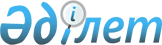 2015 жылғы 26 мамырдағы № 415 ""Ұлан ауданы ветеринария бөлімі" мемлекеттік мекемесінің Ережесін бекіту туралы" қаулының күшін жою туралыШығыс Қазақстан облысы Ұлан ауданы әкімдігінің 2016 жылғы 17 маусымдағы № 374 қаулысы      РҚАО-ның ескертпесі.

      Құжаттың мәтінінде түпнұсқаның пунктуациясы мен орфографиясы сақталған.

      Қазақстан Республикасының 2001 жылғы 23 қаңтардағы "Қазақстан Республикасындағы жергiлiктi мемлекеттiк басқару және өзін-өзі басқару туралы" Заңының 37-бабының 8-тармағына, Қазақстан Республикасының 2016 жылғы 6 сәуірдегі "Құқықтық актілер туралы" Заңының 27 - бабына сәйкес, Ұлан ауданының әкiмдiгi ҚАУЛЫ ЕТЕДI: 

      1. 2015 жылғы 26 мамырдағы № 415 ""Ұлан ауданының ветеринария бөлімі" мемлекеттік мекемесінің Ережесін бекіту туралы" (нормативтік құқықтық акт тіркеу тізілімінде 3978 нөмерімен 2015 жылғы 29 мамырда тіркелген, аудандық "Ұлан таңы" газетінің 2016 жылғы 9 маусымдағы № 57 санында жарияланған) қаулысының күші жойылсын.

      2. Осы қаулының орындалуын бақылау аудан әкімінің орынбасары Д. Қажановқа жүктелсін.


					© 2012. Қазақстан Республикасы Әділет министрлігінің «Қазақстан Республикасының Заңнама және құқықтық ақпарат институты» ШЖҚ РМК
				
      Ұлан ауданының әкімі

Д. Батырбаев
